VINTERSTRØM.     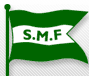 Avtale gjeldende for vintersesongen …………………..Navn……………………………………………………………………………………… Medl.nr……………………….Mobil…………………………………………………………………………………….Tilkobling:□  Boks på garasjevegg, sør. Nøkkel utlevert.                	□  Brygge, Batteriøya, □  Skap, nord.Kontaktnr: …………….. Forbruk faktureres ihht. årsmøtets vedtak om pris pr kwh.Det skal kun benyttes kabler av god kvalitet beregnet for utendørs bruk.Havnesjefen tildeler nummerert kontakt og kobler til strøm når avtale er inngått.Kontakter på garasjeveggen tildeles med tilhørende nøkkel som skal leveres ved avtaleslutt. Sørg for å holde egen kontakt låst.Bryggekontakter låses med egen hengelås.Bare havnesjefen har tilgang til skapet i nord, og tidspunkt for tilkobling må avtales.Svelvik ………………………………….………………………………………………………………….      ……………………………………………………………AvlesningDatoTellerstand/forbrukStartSluttForbruk